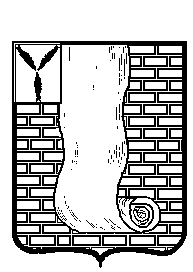  АДМИНИСТРАЦИЯКРАСНОАРМЕЙСКОГО МУНИЦИПАЛЬНОГО РАЙОНА САРАТОВСКОЙ ОБЛАСТИПОСТАНОВЛЕНИЕО подготовке документации по планировкетерритории и проекта межеванияна строительство объекта «Красноармейская ВЭС»         В соответствии со статьей  45 Градостроительного кодекса РФ, Правилами землепользования и застройки Высоковского  муниципального образования, утвержденных решением Красноармейского районного Собрания Саратовской области от 30.10.2015 г № 77 (с изменениями от 31.08.2016 № 64;  19.12.2016 № 45) «Об утверждении правил землепользования и застройки Высоковского муниципального образования Красноармейского муниципального района Саратовской области», рассмотрев заявление ООО «Ветропарки ФРВ», администрация Красноармейского муниципального района Саратовской области ПОСТАНОВЛЯЕТ:1. Подготовить  документацию по планировке территории и проекта межевания на строительство объекта «Красноармейская ВЭС» в границах Высоковского муниципального образования;2. Установить срок подготовки документации по планировке территории 30 календарных дней;3. Установить срок предоставления предложений юридических и физических лиц, о порядке, сроках подготовки и содержании документации по планировке территории 30 календарных дней.  Прием и регистрацию предложений юридических и физических лиц, о порядке, сроках подготовки и содержании документации по планировке территории осуществляет администрация Красноармейского муниципального района;4. Финансирование разработки документации по планировке территории осуществляется за счет средств Общества с ограниченной ответственностью «Ветропарки ФРВ»;5. Организационно-контрольному отделу администрации Красноармейского муниципального района опубликовать  настоящее постановление, путем размещения на официальном сайте администрации Красноармейского муниципального района Саратовской области в информационно телекоммуникационной сети «Интернет» в разделе «Документация по планировке территории» в течение трех дней со дня его подписания;6. Контроль за исполнением настоящего постановления оставляю за собой. Глава Красноармейского муниципального района                                                                       А.В. Петаевот19 ноября 2019г.№898от19 ноября 2019г.№898г. Красноармейск